TORTILLAT  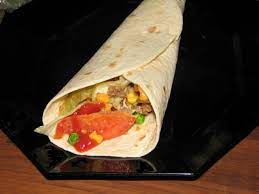 Figure  TortillaTortillat ovat erittäin monikäyttöisiä. Ammenna niillä chili con carnea pane niiden sisään täytettä ja kääri rullalle eväsruoaksi tai tee vanhoista tortilloista sipsejä ja tarjoa niitä dippikastikkeen kanssa. Meksikolaiset kokit tekevät pieniä tortilloja masa harinasta (maissijauhoista) ja vedestä puristamalla taikinapallot litteiksi, mutta se voi olla hidasta puuhaa. Tästä taikinapohjaisesta versiosta tulee hyviä, pehmeitä ja rullattavia tortilloja. 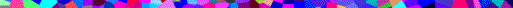 MAIDOTON JA PÄHKINÄTÖNValmisteluaika: 5 minuuttiaKypsennysaika: 20 minuuttia Annoksesta tulee 8 kappaletta MAIDOTON JA PÄHKINÄTÖNValmisteluaika: 5 minuuttiaKypsennysaika: 20 minuuttia Annoksesta tulee 8 kappaletta ¾ dl (55 g)Vehnäjauhoja1 dl (55 g)MaissijauhojaripausSuolaa1 iso Muna vatkattuna 1 ½ dl VettäSekoita kuivat aineet keskenään kulhossa.Vatkaa joukkoon muna ja vesi, niin että saat melko juoksevan taikinan. Kaada taikina mittakannuun. Levitä työpöydälle arkki talouspaperia ja jauhota se. Kuumenna pieni, tarttumattomaksi pinnoitettu paksupohjainen paistinpannu. Vähennä lämpö keskilämmölle. Kaada pannuun kahdeksasosa taikinasta, nosta pannua ja pyörittele sitä nopeasti, niin että taikina peittää pannun pohjan  ja hiukan reunoja. Paista keskilämmöllä, kunnes tortillan reuna alkaa hieman käpristyä. Käännä tortilla ja paista nopeasti toinen puoli. Siirrä tortilla talouspaperin päälle ja ripottele pinnalle hieman jauhoja. Paista samoin loput tortillat. Kuumenna pannua  hiukan paistokertojen välillä ja sekoita samalla taikinaa. Ellet aio  käyttää tortilloja heti, anna niiden jäähtyä  ja pane ne sitten ilmatiiviiseen rasiaan. Tortillat sopivat pakastettaviksi.Katso tarjoiluehdotuksia. Sekoita kuivat aineet keskenään kulhossa.Vatkaa joukkoon muna ja vesi, niin että saat melko juoksevan taikinan. Kaada taikina mittakannuun. Levitä työpöydälle arkki talouspaperia ja jauhota se. Kuumenna pieni, tarttumattomaksi pinnoitettu paksupohjainen paistinpannu. Vähennä lämpö keskilämmölle. Kaada pannuun kahdeksasosa taikinasta, nosta pannua ja pyörittele sitä nopeasti, niin että taikina peittää pannun pohjan  ja hiukan reunoja. Paista keskilämmöllä, kunnes tortillan reuna alkaa hieman käpristyä. Käännä tortilla ja paista nopeasti toinen puoli. Siirrä tortilla talouspaperin päälle ja ripottele pinnalle hieman jauhoja. Paista samoin loput tortillat. Kuumenna pannua  hiukan paistokertojen välillä ja sekoita samalla taikinaa. Ellet aio  käyttää tortilloja heti, anna niiden jäähtyä  ja pane ne sitten ilmatiiviiseen rasiaan. Tortillat sopivat pakastettaviksi.Katso tarjoiluehdotuksia. KANANMUNATON myös maidoton ja pähkinätönVALMISTA TORTILLAT OHJEEN MUKAAN, mutta jätä muna pois ja korvaa puolet maissijauhoista 30 g:lla  perunajauhoja  sekä lisää veden määrää vajaaseen 2 ½ dl:nKANANMUNATON myös maidoton ja pähkinätönVALMISTA TORTILLAT OHJEEN MUKAAN, mutta jätä muna pois ja korvaa puolet maissijauhoista 30 g:lla  perunajauhoja  sekä lisää veden määrää vajaaseen 2 ½ dl:nGLUTEENITON myös maidoton ja pähkinätön VALMISTA TORTILLAT OHJEEN MUKAAN, mutta korvaa vehnäjauhot gluteenittomilla jauhoilla  ja lisää  veden määrä runsaaseen 2 dl:aan.GLUTEENITON myös maidoton ja pähkinätön VALMISTA TORTILLAT OHJEEN MUKAAN, mutta korvaa vehnäjauhot gluteenittomilla jauhoilla  ja lisää  veden määrä runsaaseen 2 dl:aan.TARJOILUEHDOTUKSIAKokeile seuraavia täytteitä eväsleiviksi. Valmista yrttidippi. Levitä sitä runsaasti tortillan päälle, lisää kourallinen paahdettuja paprikoita ja rullaa kääröksi. Levitä tortillalle ranskankermaa (jos et voi syödä maitotuotteita,  käytä soijatuorejuustoa, joka on ohennettu soijakermalla ja tilkalla sitruunamehua). Lisää viipale savulohta ja rullaa kääröksi. TARJOILUEHDOTUKSIAKokeile seuraavia täytteitä eväsleiviksi. Valmista yrttidippi. Levitä sitä runsaasti tortillan päälle, lisää kourallinen paahdettuja paprikoita ja rullaa kääröksi. Levitä tortillalle ranskankermaa (jos et voi syödä maitotuotteita,  käytä soijatuorejuustoa, joka on ohennettu soijakermalla ja tilkalla sitruunamehua). Lisää viipale savulohta ja rullaa kääröksi. 